Звонок электрический беспроводной с питанием от батареек, ТМ «FERON» модель 007-DИнструкция по эксплуатацииОписаниеУстройство представляет собой автономную беспроводную сигнализацию, которая срабатывает при открытии двери или створки окна, выдвигании ящика стола, открывании холодильника, перемещении какого либо предмета относительно чего, либо и т.д. Широко применяется при защите от несанкционированного проникновения домов, квартир, офисов и загородных дач и пр. Также, устройство можно применять в шкафах или кладовках, в которые необходимо ограничить доступ.Устройство состоит из двух частей: магнита и блока-сенсора. В состоянии готовности магнит и блок-сенсор сомкнуты. Как только магнит удаляется от блока-сенсора, включается сирена. При возврате в исходное положение сирена выключается.Прибор используется внутри помещения.Прибор устанавливается на нормально воспламеняемую поверхность.Технические характеристикиКомплектностьПрибор в сборе.Инструкция.Упаковка.Установка прибораИзвлеките прибор из упаковки и проверьте внешний вид и комплектацию товара.Вставьте в блок-сенсор батарейки (нет в комплекте). Снимите защитную пленку с двустороннего скотча на блоке и закрепите на монтажной поверхности.Аналогично закрепите блок магнита. Зазор между блоком магнита и блоком сенсора не должен превышать 15 мм.Установите переключатель сбоку устройства в положение «ON». Чтобы выключить прибор установите переключатель в положение «OFF».ЭксплуатацияПри открытии двери или створки окна появляется зазор более 15 мм между блоком магнита и блоком сенсора устройства. В результате чего мгновенно срабатывает сигнализация.При закрытии двери сигнализация выключается.Меры предосторожностиИспользовать только внутри помещений.Радиоактивные и ядовитые вещества в состав устройства не входят.Техническое обслуживание и ремонтПрибор не требует специального технического обслуживания. Протирку от пыли и замену батареек необходимо осуществлять по мере необходимости.Возможные неисправности и способы их устраненияЕсли вышеперечисленные действия не помогли, обратитесь в место продажи прибора.ХранениеПрибор хранится в теплых отапливаемых помещениях в ящиках или на стеллажах. ТранспортировкаПрибор в упаковке пригоден для транспортировки автомобильным, железнодорожным, морским или авиационным транспортом.СертификацияПродукция сертифицирована на соответствие требованиям ТР ТС 020/2011 «Электромагнитная совместимость технических средств».Информация об изготовителе и дата производстваСделано в Китае. Изготовитель: NINGBO YUSING LIGHTING CO.,LTD» Китай, No.1199,MINGGUANG RD.JIANGSHAN TOWN,NINGBO,CHINA / Нинбо Юсинг Лайтинг, Ко.,  № 1199, Минггуан Роуд, Цзяншань Таун, Нинбо, Китай.       Официальный представитель в РФ / Импортер: ООО «СИЛА СВЕТА» Россия, 117405, г. Москва, ул. Дорожная, д. 48, тел. +7(499)394-69-26.Дата изготовления нанесена на корпус изделия в формате ММ.ГГГГ, где ММ – месяц изготовления, ГГГГ – год изготовления.УтилизацияИзделие не содержит дорогостоящих или токсичных материалов и комплектующих деталей, требующих специальной утилизации. По истечении срока службы прибор необходимо разобрать на детали, рассортировать по видам материалов и утилизировать как бытовые отходы.Гарантийные обязательстваГарантийный срок на товар составляет 6 месяцев со дня продажи.Гарантийные обязательства осуществляются на месте продажи прибора при предъявлении правильно заполненного гарантийного талона (с указанием даты продажи, наименования изделия, даты окончания гарантии, подписи продавца, печати) и кассового чека продавца. Незаполненный гарантийный талон снимает с продавца гарантийные обязательства.Гарантия распространяется только на ассортимент, проданный через розничную сеть.Гарантийное обслуживание производится при условии, что возникшая неисправность, вызвана дефектом, связанным с производством изделия.Гарантия не действительна, если изделие использовалось в целях, не соответствующих его прямому назначению; дефект возник после передачи изделия потребителю и вызван неправильным или небрежным обращением, наличием повреждений корпуса и не соблюдением требований, изложенных в данной инструкции.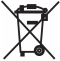 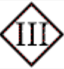 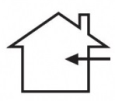 Источник питания 2 батареи ААA 1,5В (в комплект не входят)Количество мелодий звонка1 (сигнализация)Рабочая температураОт -20 °С до +50 °С Зазор срабатывания сигнализации15ммСтепень защитыIP20Класс защитыIIIОтносительная влажностьНе более 90%Громкость встроенной сирены90дБГабаритные размерыСм. на упаковкеНеисправностьВозможная причинаСпособ устраненияУстройство не издает сигналРазряжены батарейкиЗамените батарейкиУстройство издает сигнал при закрытой двери или створке окнаПревышен максимально допустимый зазор 15 мм между блоком-сенсором и блоком магнитаСмонтируйте устройство, соблюдая необходимое расстояние между блоками